Удобно и безопасно обращаться в ПФР дистанционно26 марта 2020, ЧугуевкаУправление ПФР по Чугуевскому району Приморского края  рекомендует гражданам, особенно людям старшего возраста, дистанционно обращаться за государственными услугами ПФР, чтобы реже посещать общественные места и таким образом снизить риск заражения коронавирусной инфекцией.Сегодня практически любую услугу ПФР можно получить через личный кабинет на сайте Пенсионного фонда РФ  или портале Госуслуг. Сервисы кабинета охватывают большинство направлений деятельности ПФР и предоставляемых гражданам выплат, поэтому использовать кабинет могут не только пенсионеры, но и те, кто только формирует пенсию или имеет право на другие социальные выплаты.Пенсионеры и предпенсионеры могут получить через личный кабинет необходимые справки, в том числе для дистанционного представления в другие организации. Работающим гражданам в кабинете доступна информация о пенсионных коэффициентах,  стаже и уплаченных работодателями страховых взносов. Через личный кабинет можно решить вопросы, касающиеся материнского (семейного)капитала, начиная от получения электронного сертификата, до распоряжения средствами МСК и выяснения актуальной суммы средств.Личный кабинет также позволяет обратиться за оформлением большинства выплат ПФР и управлять их предоставлением, к примеру,  подать заявление на назначение пенсии, способ ее доставки, осуществить изменение доставочной организации, оформить выплаты по уходу за пенсионером, ребенком-инвалидом или инвалидом с детства первой группы. Если все же необходимо посетить клиентскую службу Управления, лучше воспользоваться сервисом предварительной записи на сайте ПФР, чтобы прийти к назначенному времени и не ожидать приема в очереди. Сервис также позволяет перенести или отменить запись.  Чтобы записаться на прием,  можно воспользоваться справочным телефоном Управления 8 42372 21976.  Номера справочных телефонов территориальных органов ПФР размещены на сайте ПФР: http://www.pfrf.ru/branches/primorye/contacts/Берегите себя, своих близких  и будьте здоровы!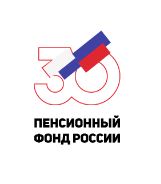  ГОСУДАРСТВЕННОЕ УЧРЕЖДЕНИЕ – УПРАВЛЕНИЕ ПЕНСИОННОГО ФОНДАРОССИЙСКОЙ ФЕДЕРАЦИИ ПО ЧУГУЕВСКОМУ РАЙОНУ ПРИМОРСКОГО КРАЯ